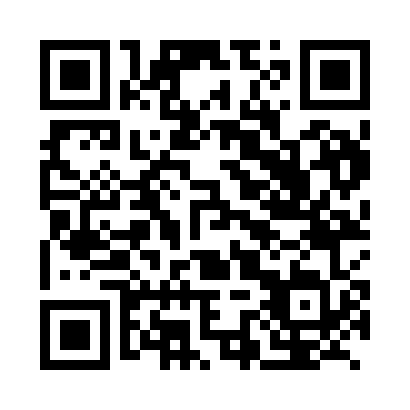 Prayer times for Bamnguel, CameroonMon 1 Apr 2024 - Tue 30 Apr 2024High Latitude Method: NonePrayer Calculation Method: Muslim World LeagueAsar Calculation Method: ShafiPrayer times provided by https://www.salahtimes.comDateDayFajrSunriseDhuhrAsrMaghribIsha1Mon4:506:0112:083:196:157:212Tue4:506:0012:073:186:157:213Wed4:496:0012:073:176:157:214Thu4:485:5912:073:176:157:215Fri4:485:5812:063:166:157:216Sat4:475:5812:063:156:157:217Sun4:475:5712:063:146:157:218Mon4:465:5712:063:136:157:219Tue4:455:5612:053:136:157:2110Wed4:455:5612:053:126:157:2111Thu4:445:5512:053:116:157:2212Fri4:435:5412:043:106:157:2213Sat4:435:5412:043:096:157:2214Sun4:425:5312:043:096:157:2215Mon4:415:5312:043:086:157:2216Tue4:415:5212:043:076:157:2217Wed4:405:5212:033:076:157:2218Thu4:405:5112:033:086:157:2219Fri4:395:5112:033:086:157:2320Sat4:385:5012:033:096:157:2321Sun4:385:5012:023:096:157:2322Mon4:375:5012:023:106:157:2323Tue4:375:4912:023:106:157:2324Wed4:365:4912:023:116:157:2325Thu4:365:4812:023:116:157:2426Fri4:355:4812:023:126:157:2427Sat4:355:4712:013:126:167:2428Sun4:345:4712:013:136:167:2429Mon4:345:4712:013:136:167:2530Tue4:335:4612:013:146:167:25